ПЛАН РАБОТЫБелгородской областной организации Общественной организации «Всероссийский Электропрофсоюз»на август 2021 года№п/пНаименование мероприятийНаименование мероприятийДата
проведенияМестопроведенияМестопроведенияФ.И.О. 
и должность 
ответственного1.1Провести подготовительные мероприятия ко Дню знанийПровести подготовительные мероприятия ко Дню знанийв течение месяцаг. Белгородг. БелгородАндросович А.Н., Евдокименко О.В., аппаратБелОО ВЭП, председатели ППО1.2Принять участие в мероприятиях, посвященных Дню физкультурникаПринять участие в мероприятиях, посвященных Дню физкультурника09 августаг. Белгородг. БелгородАлександрова К.А., МС БелОО ВЭП1.3Провести 11-е выездное расширенное заседание Президиума БелОО ВЭП с повесткой дня:1. Об утверждении программы проведения Дня знаний – 1 сентября для детей работников Белгородской энергосистемы.2. О представлении кандидатур членов профсоюза к награждению профсоюзными наградами ФНПР, ЦК ВЭП и БОООП ко Дню энергетика.3. О награждении профсоюзными наградами профсоюзного актива в связи с 60-ти летием образования Белгородской энергосистемы.Провести 11-е выездное расширенное заседание Президиума БелОО ВЭП с повесткой дня:1. Об утверждении программы проведения Дня знаний – 1 сентября для детей работников Белгородской энергосистемы.2. О представлении кандидатур членов профсоюза к награждению профсоюзными наградами ФНПР, ЦК ВЭП и БОООП ко Дню энергетика.3. О награждении профсоюзными наградами профсоюзного актива в связи с 60-ти летием образования Белгородской энергосистемы.17 августаБелОО ВЭПБелОО ВЭПАндросович А.Н., члены Президиума1.4Подготовить и заключить договоры аренды спортивных сооружений для занятий членов профсоюза предприятий Белгородской энергосистемыПодготовить и заключить договоры аренды спортивных сооружений для занятий членов профсоюза предприятий Белгородской энергосистемыв течение месяцаспортивные организации г. Белгорода и районовспортивные организации г. Белгорода и районовЕвдокименко О.В.1.5Представить отчеты по предстоящим существенным изменениям условий и оплаты труда (ВЭП, БОООП)Представить отчеты по предстоящим существенным изменениям условий и оплаты труда (ВЭП, БОООП)10 августаг. Белгородг. БелгородАлександрова К.А.1.6Провести мониторинг оздоровительной кампании на предприятиях энергосистемы Белгородской областиПровести мониторинг оздоровительной кампании на предприятиях энергосистемы Белгородской областидо 13 августаг. Белгородг. БелгородАлександрова К.А.1.7Продолжить работу по сбору заявок и бронированию профсоюзных путевок с 20% скидкойПродолжить работу по сбору заявок и бронированию профсоюзных путевок с 20% скидкойв течение месяцаг. Белгородг. БелгородАлександрова К.А.1.8Вести консультации для членов профсоюза по социальным и правовым вопросам и профсоюзной деятельностиВести консультации для членов профсоюза по социальным и правовым вопросам и профсоюзной деятельностив течение месяцаБелОО ВЭПБелОО ВЭПБереговая Т.М.1.9Продолжить сотрудничество с Советами ветеранов и Советами молодежи филиаловПродолжить сотрудничество с Советами ветеранов и Советами молодежи филиаловв течение месяцаБелОО ВЭПБелОО ВЭПБереговая Т.М.1.10Принять участие в обучающем семинаре для уполномоченных по охране трудаПринять участие в обучающем семинаре для уполномоченных по охране труда11 августаВалуйский РЭСВалуйский РЭССергеева Л.С.1.11Принять участие в проведении дня охраны труда Принять участие в проведении дня охраны труда 18 августаФилиал ПАО «МРСК Центра» - «Белгородэнерго»Филиал ПАО «МРСК Центра» - «Белгородэнерго»Сергеева Л.С.1.12Принять участие в проведении дня охраны трудаПринять участие в проведении дня охраны труда19 августаФилиал ПАО «Квадра» - «Белгородская генерация»Филиал ПАО «Квадра» - «Белгородская генерация»Сергеева Л.С. 1.13Оказывать практическую помощь профкомам ППО в осуществлении общественного контроля над соблюдением трудового законодательства в вопросах охраны трудаОказывать практическую помощь профкомам ППО в осуществлении общественного контроля над соблюдением трудового законодательства в вопросах охраны трудав течение месяцаБелОО ВЭП БелОО ВЭП Сергеева Л.С.1.14Продолжить работу по сбору и бронированию заявок на приобретение профсоюзных путевок с 20% скидкойПродолжить работу по сбору и бронированию заявок на приобретение профсоюзных путевок с 20% скидкойв течение месяцаБелОО ВЭП БелОО ВЭП Сергеева Л.С.1.15Проверить и оформить бухгалтерские документы цеховых профсоюзных организацийПроверить и оформить бухгалтерские документы цеховых профсоюзных организацийв течение месяцаБелОО ВЭП БелОО ВЭП Артемова О.Н.1.16Подготовить и сдать отчетность в ПФПодготовить и сдать отчетность в ПФдо 15 августаБелОО ВЭП БелОО ВЭП Артемова О.Н.1.17Оформить бухгалтерские документы (расход. и приход. ордера, авансов. отчеты, платежные поручения и др.)Оформить бухгалтерские документы (расход. и приход. ордера, авансов. отчеты, платежные поручения и др.)в течение месяцаБелОО ВЭП БелОО ВЭП Артемова О.Н.1.18Начислить и выплатить заработную плату работникам.Начислить и выплатить заработную плату работникам.10 августаБелОО ВЭП БелОО ВЭП Артемова О.Н.Первичная профсоюзная организация филиала ПАО «МРСК Центра» - «Белгородэнерго»Первичная профсоюзная организация филиала ПАО «МРСК Центра» - «Белгородэнерго»Первичная профсоюзная организация филиала ПАО «МРСК Центра» - «Белгородэнерго»Первичная профсоюзная организация филиала ПАО «МРСК Центра» - «Белгородэнерго»Первичная профсоюзная организация филиала ПАО «МРСК Центра» - «Белгородэнерго»Первичная профсоюзная организация филиала ПАО «МРСК Центра» - «Белгородэнерго»Первичная профсоюзная организация филиала ПАО «МРСК Центра» - «Белгородэнерго»2.1Принять участие в торжественных мероприятиях по случаю Дня города БелгородаПринять участие в торжественных мероприятиях по случаю Дня города Белгорода05 августафилиалфилиалАндросович А.Н.2.2Обучить общественных УОТ в г. Валуйки по программе обучения БелОО ВЭП Обучить общественных УОТ в г. Валуйки по программе обучения БелОО ВЭП 11 августафилиалфилиалАндросович А.Н., Дворяшин А.П.2.3Принять участие во Всероссийском дне физкультурника Принять участие во Всероссийском дне физкультурника 14 августафилиалфилиалАндросович А.Н., Совет молодежи2.4Принять участие в дне ТБПринять участие в дне ТБ19 августафилиалфилиалАндросович А.Н., Дворяшин А.П., председатели ЦПО2.5Подготовить организационные мероприятия для проведения праздничных мероприятий по случаю Дня знаний – 1 сентября для первоклассников филиалаПодготовить организационные мероприятия для проведения праздничных мероприятий по случаю Дня знаний – 1 сентября для первоклассников филиалав течение месяцафилиалфилиалАндросович А.Н., Береговая Т.М., председатели ЦПО2.6Принять участие в профсоюзной Программе по улучшению условий труда и быта членов профсоюзаПринять участие в профсоюзной Программе по улучшению условий труда и быта членов профсоюзав течение месяцафилиалфилиалАндросович А.Н., Береговая Т.М., председатели ЦПО2.7Принять участие в работе аттестационной, социальной и жилищной комиссий филиалаПринять участие в работе аттестационной, социальной и жилищной комиссий филиалав течение месяцафилиалфилиалАндросович А.Н.2.8Произвести первую оплату по договору на поставку детских новогодних подарков для детей работников филиала Произвести первую оплату по договору на поставку детских новогодних подарков для детей работников филиала в течение месяцафилиалфилиалАндросович А.Н., Химчик Д.Н.2.9Организовать и принять активное участие в наградной компании и торжественных мероприятиях, связанных с юбилейными датами сотрудников и пенсионеров филиалаОрганизовать и принять активное участие в наградной компании и торжественных мероприятиях, связанных с юбилейными датами сотрудников и пенсионеров филиалав течение месяцафилиалфилиалАндросович А.Н., председатели ЦПО2.10Организовать культурно-массовые и спортивно-оздоровительные мероприятия в рамках туров «Выходного дня»Организовать культурно-массовые и спортивно-оздоровительные мероприятия в рамках туров «Выходного дня»в течение месяцафилиалфилиалАндросович А.Н., председатели ЦПО2.11Рассмотреть обращения (заявления) от работников филиалаРассмотреть обращения (заявления) от работников филиалав течение месяцафилиалфилиалАндросович А.Н., председатели ЦПО2.12Продолжить работу с Советом ветеранов и Советом молодежи филиалаПродолжить работу с Советом ветеранов и Советом молодежи филиалав течение месяцафилиалфилиалАндросович А.Н., Береговая Т.М., председатели ЦПО2.13Провести разъяснительную работу и принять в члены Профсоюза ОО ВЭП всех вновь поступивших сотрудников на работу в филиал «Белгородэнерго» Провести разъяснительную работу и принять в члены Профсоюза ОО ВЭП всех вновь поступивших сотрудников на работу в филиал «Белгородэнерго» в течение месяцафилиалфилиалАндросович А.Н., Береговая Т.М., председатели ЦПО 2.14Проводить консультации сотрудников филиала по социальным и правовым вопросам, рассмотрение заявленийПроводить консультации сотрудников филиала по социальным и правовым вопросам, рассмотрение заявленийв течение месяцафилиалфилиалАндросович А.Н., Береговая Т.М.2.15Освещать деятельность профсоюзной организации на сайте БелОО ВЭП, портале филиала и социальных сетяхОсвещать деятельность профсоюзной организации на сайте БелОО ВЭП, портале филиала и социальных сетяхв течение месяцафилиалфилиалАндросович А.Н., Береговая Т.М., Химчик Д.Н., Кончаковская Д.И.Первичная профсоюзная организация филиалаПАО «Квадра» - «Белгородская генерация»Первичная профсоюзная организация филиалаПАО «Квадра» - «Белгородская генерация»Первичная профсоюзная организация филиалаПАО «Квадра» - «Белгородская генерация»Первичная профсоюзная организация филиалаПАО «Квадра» - «Белгородская генерация»Первичная профсоюзная организация филиалаПАО «Квадра» - «Белгородская генерация»Первичная профсоюзная организация филиалаПАО «Квадра» - «Белгородская генерация»Первичная профсоюзная организация филиалаПАО «Квадра» - «Белгородская генерация»3.1Принять участие в проведение проверок условий и охраны труда на рабочих местахПринять участие в проведение проверок условий и охраны труда на рабочих местахв течение месяцафилиалфилиалПредседатели ЦПО, общественные уполномоченные3.2Провести заседание цехового профсоюзного комитетаПровести заседание цехового профсоюзного комитетапо графикуфилиалфилиалПредседатели ЦПО3.3Принять участие в проведение проверок условий и охраны труда на рабочих местахПринять участие в проведение проверок условий и охраны труда на рабочих местахв течение месяцафилиалфилиалПредседатели ЦПО3.4Принять участие в заседании Президиума БелОО ВЭППринять участие в заседании Президиума БелОО ВЭПпо графикуБелОО ВЭПБелОО ВЭППономаренко Е.П., Андросова С.В.3.5Принять участие в Волне памяти в День города Принять участие в Волне памяти в День города 5 августаПП ГТС, БТЭЦ, АТС, АУПП ГТС, БТЭЦ, АТС, АУПредседатели ЦПО3.6Принять участие в рабочей встрече Совета ППО ПАО «Квадра»Принять участие в рабочей встрече Совета ППО ПАО «Квадра»По согласованиюг. Тулаг. ТулаПономаренко Е.П., Андросова С.В.3.7Принять участие в работе Пленума БелОО ВЭППринять участие в работе Пленума БелОО ВЭП16-20 августаБелОО ВЭПБелОО ВЭППономаренко Е.П., Андросова С.В.3.8Организовать соревнования по пейнтболу среди членов профсоюза работников ПП БТЭЦОрганизовать соревнования по пейнтболу среди членов профсоюза работников ПП БТЭЦв течение месяцаПП БТЭЦПП БТЭЦМихайленко Т.Н.3.9Приобрести бытовые приборы по программе «Улучшение условий труда членов профсоюза»Приобрести бытовые приборы по программе «Улучшение условий труда членов профсоюза»В течение месяцафилиалфилиалПономаренко Е.П., председатели ЦПО3.10Организовывать информационное сопровождение развития социального партнерства в теплоэнергетикеОрганизовывать информационное сопровождение развития социального партнерства в теплоэнергетикеВ течение месяцафилиалфилиалПономаренко Е.П., председатели ЦПО3.11Оказывать практическую помощь по правозащитной работе членам профсоюзаОказывать практическую помощь по правозащитной работе членам профсоюзаВ течение месяцафилиалфилиалПономаренко Е.П., председатели ЦПО3.12Продолжить работу с Советом ветеранов филиалаПродолжить работу с Советом ветеранов филиалаВ течение месяцафилиалфилиалПономаренко Е.П., председатели ЦПО3.13Продолжить работу с Советом молодежи филиалаПродолжить работу с Советом молодежи филиалаВ течение месяцафилиалфилиалПономаренко Е.П., председатели ЦПО3.14Вести работу с заявлениями членов трудового коллектива (постановления на выплаты по КД)Вести работу с заявлениями членов трудового коллектива (постановления на выплаты по КД)В течение месяцафилиалфилиалПономаренко Е.П., председатели ЦПО3.15Составить и сдать материальные отчеты и постановления.Составить и сдать материальные отчеты и постановления.до 31 августафилиалфилиалПономаренко Е.П., председатели ЦПОПервичная профсоюзная организация ОАО «Белгородэнергосбыт»Первичная профсоюзная организация ОАО «Белгородэнергосбыт»Первичная профсоюзная организация ОАО «Белгородэнергосбыт»Первичная профсоюзная организация ОАО «Белгородэнергосбыт»Первичная профсоюзная организация ОАО «Белгородэнергосбыт»Первичная профсоюзная организация ОАО «Белгородэнергосбыт»Первичная профсоюзная организация ОАО «Белгородэнергосбыт»4.1Принять участие в работе комиссии по проведению проверок специальной оценки условий трудаПринять участие в работе комиссии по проведению проверок специальной оценки условий трудав соответств. с графикомЦА, участки компанииЦА, участки компанииСтерлев А.М., профком4.2Организовать и провести социальную комиссию с представителями администрации ОбществаОрганизовать и провести социальную комиссию с представителями администрации Общества3 августаЦА, участки компанииЦА, участки компанииСтерлев А.М. профком4.3Вести работу с заявлениями и обращениями членов профсоюзаВести работу с заявлениями и обращениями членов профсоюзав течение месяцаЦА, участки компанииЦА, участки компанииСтерлев А.М. профком4.4Организовать поздравления именинников – членов профсоюза Организовать поздравления именинников – членов профсоюза в течение месяцаучастки компанииучастки компанииСтерлев А.М. профком4.5Принять участие в работе комиссии по выдаче займовПринять участие в работе комиссии по выдаче займовв течение месяцаЦА, участки компанииЦА, участки компанииСтерлев А.М. профком4.6Организовать посещение членами профсоюза плавательных бассейновОрганизовать посещение членами профсоюза плавательных бассейновв течение месяцаучастки компанииучастки компанииСтерлев А.М. профком4.7Организовать посещение членами профсоюза спортивных залов Организовать посещение членами профсоюза спортивных залов в течение месяцаучастки компанииучастки компанииСтерлев А.М. профком4.8Организовать и принять участие в возложение венка и цветов к мемориальному комплексу «Вечный огонь» на Соборной площадиОрганизовать и принять участие в возложение венка и цветов к мемориальному комплексу «Вечный огонь» на Соборной площади5 августаЦАЦАСтерлев А.М. профкомПервичная профсоюзная организация АО «РРКЦ»Первичная профсоюзная организация АО «РРКЦ»Первичная профсоюзная организация АО «РРКЦ»Первичная профсоюзная организация АО «РРКЦ»Первичная профсоюзная организация АО «РРКЦ»Первичная профсоюзная организация АО «РРКЦ»Первичная профсоюзная организация АО «РРКЦ»5.1Провести заседание профкомаПровести заседание профкома03 августаАО «РРКЦ»АО «РРКЦ»Коробкина Л.Н.5.2Организовать поздравление работников с юбилейными датами и оформление соответствующих документовОрганизовать поздравление работников с юбилейными датами и оформление соответствующих документовв течение месяцаАО «РРКЦ»АО «РРКЦ»Коробкина Л.Н.5.3Вести работу с текущей документациейВести работу с текущей документациейв течение месяцаАО «РРКЦ»АО «РРКЦ»Коробкина Л.Н.Первичная профсоюзная организация филиалаПАО «ФСК ЕЭС» - Черноземное предприятие МЭСПервичная профсоюзная организация филиалаПАО «ФСК ЕЭС» - Черноземное предприятие МЭСПервичная профсоюзная организация филиалаПАО «ФСК ЕЭС» - Черноземное предприятие МЭСПервичная профсоюзная организация филиалаПАО «ФСК ЕЭС» - Черноземное предприятие МЭСПервичная профсоюзная организация филиалаПАО «ФСК ЕЭС» - Черноземное предприятие МЭСПервичная профсоюзная организация филиалаПАО «ФСК ЕЭС» - Черноземное предприятие МЭСПервичная профсоюзная организация филиалаПАО «ФСК ЕЭС» - Черноземное предприятие МЭС6.1Провести собрания в профгруппах с выездом руководства профкомаПровести собрания в профгруппах с выездом руководства профкомаПо согласованию с руководством предприятияструктурные подразделен.структурные подразделен.Волков В.В., Сорокин В.А.6.2Организовать закупку подарков для первоклассниковОрганизовать закупку подарков для первоклассниковдо 20 августаУправление ЧПМЭСУправление ЧПМЭСВолков В.В.6.3Принять участие в проведении дня ОТПринять участие в проведении дня ОТ18-20 августаструктурные подразделен.структурные подразделен.Волков В.В., Кныш Д.В., уполномоченные по подразделениям6.4Организовать тренировочные занятия по мини-футболу, волейболу, легкой атлетике, плаванию, стрельбеОрганизовать тренировочные занятия по мини-футболу, волейболу, легкой атлетике, плаванию, стрельбев течение месяцаарендованные спортзалыарендованные спортзалыСорокин В.А.6.5Подготовить отчеты за месяцПодготовить отчеты за месяцв соотв. с перечнем и датами предоставления отчетн.кабинет 204 (управление)кабинет 204 (управление)Волков В.В.Молодежный совет БелОО ВЭПМолодежный совет БелОО ВЭПМолодежный совет БелОО ВЭПМолодежный совет БелОО ВЭПМолодежный совет БелОО ВЭПМолодежный совет БелОО ВЭПМолодежный совет БелОО ВЭП7.1Провести заседание Молодежного совета с повесткой дня:1. Об итогах работы Молодежного совета БелОО ВЭП в I полугодии 2021г.2. О подготовке и проведении командной интеллектуальной игры «Квиз».3. О проведении массовых мероприятий, приуроченных ко Дню знаний.4. О подготовке к проведению VIII Слета молодежи БелОО ВЭП.Провести заседание Молодежного совета с повесткой дня:1. Об итогах работы Молодежного совета БелОО ВЭП в I полугодии 2021г.2. О подготовке и проведении командной интеллектуальной игры «Квиз».3. О проведении массовых мероприятий, приуроченных ко Дню знаний.4. О подготовке к проведению VIII Слета молодежи БелОО ВЭП.04 августаБелОО ВЭПБелОО ВЭПАлександрова К.А.7.2Принять участие в подготовке VII Белгородского регионального форума работающей молодежи «ПРОФСКИЛЛ» в составе МС БОООППринять участие в подготовке VII Белгородского регионального форума работающей молодежи «ПРОФСКИЛЛ» в составе МС БОООПв течение месяцаг. Белгородг. БелгородАлександрова К.А.7.3Принять участие в подготовке Слета молодежи ЦФО в составе МС ЦФОПринять участие в подготовке Слета молодежи ЦФО в составе МС ЦФОв течение месяцаг. Белгородг. БелгородАлександрова К.А.7.4Провести командную интеллектуальную игру «Квиз» среди команд молодых специалистов предприятий Белгородской энергосистемыПровести командную интеллектуальную игру «Квиз» среди команд молодых специалистов предприятий Белгородской энергосистемы07 августаг. Белгородг. БелгородАлександрова К.А., председатели МС7.5Приять участие в заседании МС БОООППриять участие в заседании МС БОООПавгустБОООПБОООПАлександрова К.А.ПредседательПредседатель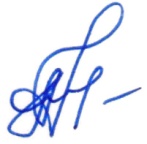 А.Н. АндросовичА.Н. Андросович